МПКУТВЕРЖДАЮ:Директор ГПОУ ЯО Мышкинского 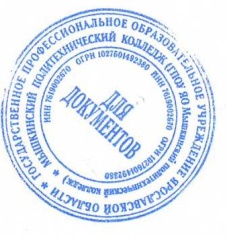 политехнического колледжа/ Т.А.Кошелева 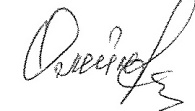 «30» августа 2021 г. Приказ№_____от______2021  годаРАБОЧАЯ ПРОГРАММАосновной профессиональной образовательной программы среднего профессионального образования-программы подготовки специалистов среднего звена 09.02.04  Информационные системы по отраслям«Эффективное поведение на рынке труда»Мышкин, 2021Содержание программы реализуется в процессе освоения студентами основной профессиональной образовательной программы по специальности (ям) специальности 09.02.04 Информационные системы (по отраслям) в соответствии с требованиями ФГОС СПО третьего поколения.Организация разработчик: ГПОУ ЯО Мышкинский политехнический  колледжСОДЕРЖАНИЕпаспорт рабочей ПРОГРАММЫ УЧЕБНОЙ ДИСЦИПЛИНЫ1.1. Область применениярабочей программыРабочая программа учебной дисциплины является частью примерной основной профессиональной образовательной программы в соответствии с ФГОС по специальностям  СПО.Рабочая программа учебной дисциплины может быть использована в дополнительном профессиональном образовании и в программах повышенной квалификации, переподготовки и профессиональной подготовке по рабочим профессиям.1.2. Место учебной дисциплины в структуре основной профессиональной образовательной программы:Общепрофессионаоьный цикл.1.3. Цели и задачи учебной дисциплины – требования к результатам освоения учебной дисциплины:Обучающийся владеет общими универсальными технологиями деятельности, позволяющими осуществлять эффективное трудоустройство и планировать профессиональную карьеру.В результате освоения дисциплины у обучающихся формируются компетенции:ОК 1. Понимать сущьность и социальную значимость своей будующей професии, проявлять к ней устойчивый интерес.ОК 2. Организовывать собственную деятельность, выбирать типовые методы и способы выполнения профессиональных задач, оценивать их эффективность и качество.ОК 3. Принимать решения в стондартных и нестандартных ситуациях и нести за них ответственность.ОК 4. Осуществлять поиск и использование информации, необходимой для эффективноговыполнения профессиональных задач, профессионального и личностного развития.ОК 5. Использовать информационно – коммуникационные технологии в профессиональной деятельности.ОК 6. Работать в коллективе и команде, эффективно ощаться с коллегами, руководством, потребителями.ОК 7. Брать на себя ответственность за работу членов команды (подчиненных), результат выполнения заданий.ОК 8. Самостоятельно определять задачи профессионального и личностного развития, заниматься самообразованием, осознанно планировать повышение квалификации.ОК 9. Ориентироваться в условиях частой смены технологий в профессиональной деятельности.ОК 10. Исполнять военскую обяззанность, в том числе с применением полученных профессиональных знаний(для юношей)В результате освоения учебной дисциплины обучающийся должен уметь:- давать аргументированную оценку степени востребованности специальности на рынке труда;- аргументировать целесообразность использования элементов инфраструктуры для поисков работы;- задавать критерии для сравнительного анализа информации для принятия решения о поступлении на работу;- составлять структуру заметок для фиксации взоимодействия с потенциальными работодателями;- состовлять резюме с учетом специфики работодателя;- применять основные правила ведения диалога с работодателем в модельных условиях;- корректно отвечать на «неудобные вопросы» потенциального работодателя;- оперировать понятиями «горизонтальная карьера» и «вертикальная карьера»;- объяснять причины, побуждающие работника к построению карьеры;- анализировать (формулировать)запро на внутренние ресурсы для профессионального роста в заданном (определенном)  направлении;- давать оценку в соответствии с трудовым законодательством законности действий работодателя и работника и произвольнозаданной ситуации, пользуясь Трудовым кодексом РФ  и нормативными правовыми актами;В результате освоения учебной дисциплины обучающийся должен знать:- источники информации и их особенности;- как происходят процессы получения, преобразования и передачи информации;- возможные ошибки при сборе информации и способы их минимизации;- обобщенный алгоритм решения различных проблем;- как происходит процесс доказательства;- выбор оптимальных способов решения проблем, имеющих различные варианты разрешения;- способы представления практических результатов;- выбор оптимальных способов презентаций полученных результатов.1.4. Рекомендуемое количество часов на освоение рабочей рограммы учебной дисциплины:максимальной учебной нагрузки обучающегося  69 часов, в том числе:обязательной аудиторной учебной нагрузки обучающегося 46 часов;самостоятельной работы обучающегося 23 часа.2. СТРУКТУРА И СОДЕРЖАНИЕ УЧЕБНОЙ ДИСЦИПЛИНЫ2.1. Объем учебной дисциплины и виды учебной работы.2.2.  тематический план и содержание учебной дисциплины 			3. условия реализации УЧЕБНОЙ дисциплины3.1. Требования к минимальному материально-техническому обеспечениюРеализация учебной дисциплины требует наличия стандартного учебного кабинета               Оборудование учебного кабинета: посадочные места по количеству обучающихся; рабочее место преподавателя; ученическая доска; учебно – методический комплекс преподавателя (рабочая программа, тематическое планирование, конспекты лекций, диагностические методики, раздаточный материал для практических занятий; учебные презентации и видеоматериалы).Технические средства обцчения: компьютер в комплекте .  3.2. Информационное обеспечение обученияПеречень рекомендуемых учебных изданий, Интернет-ресурсов, дополнительной литературыАбельмас Н.В. «Тесты при приеме на работу», «Как успешно пройти собеседование» СПб: Питер, 2012. Березин С.В., Лисицин К.С, Ушмудина О.А. «Само – проектирование профессиональной карьеры». Практический курс – Самара «Универс – групп», 2011г.Вялов Л.М. «Резюме и сопроводительное письмо: составление и оформление» / Справочник кадровика – 2011г №2Грецов А.Г. «Тренинг общения для подростков». – СПб Питер – 2010г.Голубь Г.Б. Перелыгина Е.А. «Введение в профессию: общие компетенции профессионала». «Эффективное поведение на рынке труда». «Основы предпринимательства», «Гиды для преподавателей». – Самара ЦПО, 2011гДолгорукова О.А. «Построение карьеры» – СПб Питер 2010г.Климов Е.А. «Путь в профессионализм», «Психологический взгляд». Учебное пособие для вузов / Климов В.А. Рос. Академия образования. Московский психолого – социальный институт – Москва, Флиант 2011г.Морозов Ж.В.Примерная программа учебной дисциплины для учреждений СПО (вариативная часть) Эффективное поведение на рынке труда – Ижевск ИПК и ПРО УР, 2012г.Перелыгина Е.А. «Эффективное поведение на рынке труда» рабочая тетрадь/ Парыгина Е.А. – Самара  ЦПО 2011г.Контроль и оценка результатов освоения УЧЕБНОЙ ДисциплиныКонтроль и оценка результатов освоения учебной дисциплины осуществляется преподавателем в процессе проведения практических занятий и лабораторных работ, тестирования, а также выполнения обучающимися индивидуальных заданий, проектов, исследований.стр.ПАСПОРТ рабочей ПРОГРАММЫ УЧЕБНОЙ ДИСЦИПЛИНЫСТРУКТУРА и ПРИМЕРНОЕ содержание УЧЕБНОЙ ДИСЦИПЛИНЫусловия реализации  учебной дисциплиныКонтроль и оценка результатов Освоения учебной дисциплиныВид учебной работыОбъем часовМаксимальная учебная нагрузка (всего)69Обязательная аудиторная учебная нагрузка (всего) 46 в том числе: лабораторные работы- практические занятия18 контрольные работы  2Самостоятельная работа обучающегося (всего)23Итоговая аттестация в форме дифференцированного зачета1Наименование разделов и темСодержание учебного материала, лабораторные  работы и практические занятия, самостоятельная работа обучающихся.Объем часовУровень освоения12Тема 1.Анализ современого рынка трудаСодержание учебного материала4Тема 1.Анализ современого рынка трудаВозможные ошибки при сборе информации и спосбы их минимизации.4Тема 1.Анализ современого рынка трудаОпределение понятия «рынок труда»,  структура современного рынка труда РФ.4Тема 1.Анализ современого рынка трудаЗанятость населения как показатель баланса спроса и предложений рабочей силы. 4Тема 1.Анализ современого рынка трудаРегиональные особенности рынка труда.4Тема 1.Анализ современого рынка трудаВысвобождение рабочей силы, его причины в регионе4Тема 1.Анализ современого рынка трудаПрактическое занятие2Тема 1.Анализ современого рынка трудаАргументированная оценка степени востребованности специальности на  региональном рынке труда. Разработка творческого коллажа по теме: «Я и моя профессия»2Тема 1.Анализ современого рынка трудаСамостоятельная работаПровести анализ востребованности рынка труда по професии. 3Тема 2. Тенденция развития мира профессийСодержание учебного материала 22Тема 2. Тенденция развития мира профессийВозможные ошибки при сборе информации и спосбы их минимизации2Тема 2. Тенденция развития мира профессийОпределение понятия «профессия», современный мир професий, тенденции в его развитии, классификация профессий. Основные виды профессий, их характеристика2Тема 2. Тенденция развития мира профессийПрактическое занятие22Тема 2. Тенденция развития мира профессийПроанализировать запрос внутренних ресурсов для профессионального ростав заданном направлении.22Тема 2. Тенденция развития мира профессийАнализ профессиональной пригодности. Определение готовности к профессиональной деятельности с использованием методик: «Мотивы выбора професии»22Тема 2. Тенденция развития мира профессийСамостоятельная работа32Тема 2. Тенденция развития мира профессийПроведение анализа рейтинга самых популярных мужских и женских профкссий. 32Тема 3.Понятие карьры и карьерная стратегияСодержание учебного материала.2Тема 3.Понятие карьры и карьерная стратегияПонятие карьеры в узком и широком смысле2Тема 3.Понятие карьры и карьерная стратегияКарьера и личностное самоопределение карьеры (вертикальная, горизонтальная, профессиональная, должностная и др.)2Тема 3.Понятие карьры и карьерная стратегияЭтапы карьеры и мотивы карьерного роста.22Тема 3.Понятие карьры и карьерная стратегияПрактическое занятие22Тема 3.Понятие карьры и карьерная стратегияОбъяснить причины, побужающие  работника к построению карьеры. Обсуждение офоризмов и высказываний о жизни, карьере, успехе в жизни профессиональной деятельности. Просмотр и обсуждение видеофильма « От мечты к реальности».22Тема 3.Понятие карьры и карьерная стратегияСамостоятельная работаСоставление мультимедиа презентации по теме «Иллюстрации к професии», по которой студенты заканчивают обучение.32Тема 4.Проектирование карьерыСодержание учебного материала42Тема 4.Проектирование карьерыПонятие проект и проектирование карьеры.42Тема 4.Проектирование карьерыКарьерный рост и личностное развитие как предмет проектирования самого себя.42Тема 4.Проектирование карьерыЭтапы проектирования.42Тема 4.Проектирование карьерыЗамысел проекта и личностное самоопределение автора проекта.42Тема 4.Проектирование карьерыПактическая работа22Тема 4.Проектирование карьерыПланирование своей профессиональной карьеры. Самоанализ умений и способностей. Определение вариантов построения своей карьеры. Упражнение «Мои достижения на фактический момент времени». Упражнение «Цели карьеры».22Тема 4.Проектирование карьерыСамостоятельная работа.2Тема 4.Проектирование карьерыФормулирование запросов на свои внутренние резервы для построения профессиональной карьеры. Проведение самооценкисвоих сильных и слабых сторон. Составление шкалы своих умений и склонностей. Составление проекта «Проектирование профессиональной карьеры».32Тема 5.Принятие решения о поиске роаботыСодержание учебного материала.22Тема 5.Принятие решения о поиске роаботыПроблемы, стоящие перед соискателем. 22Тема 5.Принятие решения о поиске роаботыЭтапы поиска работы. Эффективные способы поиска работы. 22Тема 5.Принятие решения о поиске роаботыКаналы распростронения сведений о себе: объявление, помощь знакомых, электронные СМИ, работа на сайте, печатные СМИ, распростронение по каналам профессиональных и общественных организаций, массовая (веерная рассылка) собственными силами.22Тема 5.Принятие решения о поиске роаботыПрактическая работа22Тема 5.Принятие решения о поиске роаботыСоставление своей характеристики.Анализ информации для принятия решения о поступлении на работу.Просмотр и обсуждение видеофильма «Как найти работу», «Трудоустройство молодежи»22Тема 5.Принятие решения о поиске роаботыСамостоятельная работа32Тема 5.Принятие решения о поиске роаботыСоставление своей характеристики в качестве ресурса будующего молодого специалиста32Тема 6.Правила составления резюмеСодержание учебного материала22Тема 6.Правила составления резюмеЦели написания резюме. Виды и сруктура резюме. Ошибки при составлении резюме.22Тема 6.Правила составления резюмеПравила составления сопроводительных писем. 22Тема 6.Правила составления резюмеПредварительные телефонные переговоры с потенциальном работодателем. 22Тема 6.Правила составления резюмеПрактическая работа22Тема 6.Правила составления резюмеАнализ готовых резюме. Составление собственного резюме с учетом специфики работодателя. Обсуждение полученных результатов. Телефонные переговоры с потенциальным работодателем в модельной сетуации.22Самостоятельная работа32Составление сопроводительного письма и заметки по предварительному телефонному разговору с потенциальным работодателем.32Тема 7.Посредники на рынке трудаСодержание учебного материала42Тема 7.Посредники на рынке трудаГосударственная служба занятостинаселения (пособие по безработице, профессиональное обучение, консультации, поиск вакансий на бирже труда).42Тема 7.Посредники на рынке трудаТипы кадровых агенств.42Тема 7.Посредники на рынке трудаСоставление объявлений о поиске работы. Работа с ответами на свое объявление42Тема 7.Посредники на рынке трудаПрактическая работа22Тема 7.Посредники на рынке трудаСоставление аналитической таблицы по систематизации информации об источниках информации о работе и потенциальных работодателях. Самостоятельно задавать критерии для сравнительного анализа информации для принятия решения о поступлении на работу.22Тема 7.Посредники на рынке трудаСамостоятельная работа22Тема 7.Посредники на рынке трудаСбор и анализ информации о вакансиях рабочих мест в регионе по специальности. Составление списка потенциальных работодателей. Привести не менее трех аргументов целесобразности использования элементов инфраструктуры рынка труда для поиска работы.22Тема 8.Прохождение собеседованияСодержание учебного материала22Тема 8.Прохождение собеседованияХарактеристика собеседований. Виды собеседований. Подготовка к собеседованию. Поведение на собеседовании. Вопросы, которые могут задавать на собеседовании. Типичные ошибки, допускаемые при собеседовании. Самопрезентация. Основные способы самопрезентации. Препятствия для эффективнойсамопрезентации.22Тема 8.Прохождение собеседованияПрактическая работа22Тема 8.Прохождение собеседованияПросмотр и обсуждение видеофильма «Как пройти собеседование». Деловая игра «Самопрезентация» - проведение диалога с работодателем в модельных условиях (ответы на «неудобные вопросы»)22Тема 8.Прохождение собеседованияСамостоятельная работа.22Тема 8.Прохождение собеседованияСоставление самопрезентации, подготовка к деловой игре.- 1 час22Тема 9.Правовые аспекты трудоустройства и увольненияСодержание учебного материала62Тема 9.Правовые аспекты трудоустройства и увольненияПорядок приема на работу. Понятие, содержание и подписание трудового договора (контракта). 62Тема 9.Правовые аспекты трудоустройства и увольненияОсновные правила и бязанности работника и работодателя при приеме на работу. 62Тема 9.Правовые аспекты трудоустройства и увольненияОсобенности прохождения испытательного срока. 62Тема 9.Правовые аспекты трудоустройства и увольненияПроцедура увольнения. Причины увольнения. Правовые аспекты увольнения с работы.62Тема 9.Правовые аспекты трудоустройства и увольненияПрактическая работа22Тема 9.Правовые аспекты трудоустройства и увольненияДать оценку в соответствии с трудовым законодательством законности действий работодателя и работника а произвольно заданной ситуации, пользуясь Трудовым кодексом РФ и нормативными правовыми актами. Определение общих прав и обязанностей работодателя и работника в соответстрии с Трудовым кодексом РФ. Оценка законности действия работодателя и работника при приеме на работу и увольнение (решение ситуативных задач). 22Тема 9.Правовые аспекты трудоустройства и увольненияСамостоятельная работаИзучение Трудового кодекса РФ22Раздел программы(тема)Результаты обучения (освоенные умения, усвоенные знания)Основные показатели результатов подготовкиФормы и место контроля и оценки результатов  обученияТема 1Анализ современного рынка труда- источники информации и их особенности- процессы получения, преобразования и передачи информациидает аргументированную оценку степени востребованности специальности на рынке трудатестирование оценка практической работы №1оценка самостоятельной работыТема 2Тенденция развития мира профессий- определение понятия «профессия»- современный мир профессий, тенденция в его развитии- классификацию профессий, основные типы профессий и их характеристики - анализирует (формулирует) запрос на внутренние ресурсы для профессионального роста- определяет готовность к профессиональной деятельноститестированиеоценка практичкской работы №2оценка самостоятельной работыТема 3Понятие карьеры и карьерная стратегияТема №4Проектирование карьеры- понятие «карьера» в узком и широком смысле- причины побуждающие работника к построению карьеры- процессы получения, преобразования и передачи информации- карьерный рост и личностное развитие как предмет проектирования самого себя- этапы проектирования- объясняет причины , побуждающие работника к построению карьеры- составляет  мультимедиа презентации по профессии -планирует профессиональную карьеру- проводит самооцку своих сильных и слабых сторон- составляет шкалу своих умений и склонностейтестированиеоценка практичкской работы №3оценка самостоятельной работытестированиеоценка практичкской работы №4оценка самостоятельной работыТема №5Принятие решения о поиске работы- источники информации и их особенности- обобщенный алгоритм решения различных проблем- этапы поиска работы, эффективные способы поиска работы- определяет  критерии для сравнительного анализа информации для принятия решения о поступлении на работу- составляет свою характеристикутестированиеоценка практичкской работы №5оценка самостоятельной работыТема №6Правила составления резюме- цели написания резюме- виды и структура резюме- правила составления сопроводительных писем- - составляет резюме с учетом специфики работодателя- составляет собственное резюметестированиеоценка практичкской работы №6оценка самостоятельной работыТема 7Посредники на рынке труда- государственные службы занятости населения- элементы инфроструктуры рынка труда для поиска работы- собирает и анализирует информацию о вакансиях рабочих мест в регионе по специальности- составляет аналетическую таблицу по систематизации информации об источниках информации о работе и потенциальных работодателяхтестированиеоценка практичкской работы №7оценка самостоятельной работыТема 8Прохождение собеседования- виды собеседований- основные правила ведения диалога с работодателем - корректные ответы на «неудобные вопросы» потенциального работодателя- составляет самопрезентацию- применяет основные правила ведения диалога с работодателемтестированиеоценка практичкской работы №8оценка самостоятельной работыТема 9Правовые аспекты трудоустройства и увольнения- порядок приема на работу- понятие, содержание и подписание трудового договора- основные права и обязанности работника и работодателя при приеме на работу- особенности испытательного срока- процедура увольнения, правила увольнения- правовые аспекты увольнения с работы-Трудовой кодекс РФ и нормативные трудовые акты-- определяет общие права и обязанности работодателя и работника в соответствии с Трудовым кодексом РФОпределяет законность действий  работодателя и работника при приеме на работу и увольнении- анализирует типичные ошибки при ведении кадровой документациитестированиеоценка практичкской работы №8оценка самостоятельной работы